GULBENES NOVADA DOMES LĒMUMSGulbenēPar finansiālā atbalsta piešķiršanu riteņbraukšanas sportisteiGulbenes novada pašvaldībā 2023.gada 12.jūlijā saņemts …, 2023.gada 11.jūlija iesniegums (Gulbenes novada pašvaldībā reģistrēts 2023.gada 12.jūlijā ar Nr.GND/5.15.1/23/1426-J), saskaņā ar kuru tiek lūgts Gulbenes novada pašvaldības finansiālais atbalsts 334,50 EUR (trīs simti trīsdesmit četri euro 50 centi) apmērā riteņbraukšanas sportistei … dalībai Latvijas čempionāta XCO krosa riteņbraukšanas sacensībās, Vivus.lv MTB maratona riteņbraukšanas sacensībās (7 posmi) un LVM Kalnu divriteņu maratona sacensībās (6 posmi), MySport Tomes velomaratona sacensībās, vienības velobrauciena sacensībās Siguldā, Sportlat MTB velobrauciena sacensībās Ikšķilē, Stirnu buks taku skriešanas čempionāta sacensībās (2 posmi) dalības maksas, licences maksas un ceļa izdevumu segšanai. Gulbenes novada pašvaldības Sporta komisija 2023.gada 14.augustā ir pieņēmusi lēmumu “Par …. iesnieguma izskatīšanu” (protokols Nr.7, 1.§), ar kuru nolēmusi sniegt Gulbenes novada domei priekšlikumu atbalstīt Gulbenes novada pašvaldības finansiālā atbalsta piešķiršanu …334,50 EUR (trīs simti trīsdesmit četri euro 50 centi) apmērā riteņbraukšanas sportistes … dalībai Latvijas čempionāta XCO krosa riteņbraukšanas sacensībās, Vivus.lv MTB maratona riteņbraukšanas sacensībās (7 posmi) un LVM Kalnu divriteņu maratona sacensībās (6 posmi), MySport Tomes velomaratona sacensībās, vienības velobrauciena sacensībās Siguldā, Sportlat MTB velobrauciena sacensībās Ikšķilē, Stirnu buks taku skriešanas čempionāta sacensībās (2 posmi) dalības maksas, licences maksas un ceļa izdevumu segšanai. Gulbenes novada pašvaldības Sporta komisija norāda, ka pašvaldības finansiālā atbalsta piešķiršana riteņbraukšanas sportistes … dalībai sacensībās ir atbalstāma, jo:bērnu un jauniešu sports ir noteikta kā viena no sporta jomas prioritātēm Gulbenes novadā;sportistes vecāki paši līdzfinansē sagatavošanās procesu;sportiste ir Latvijas čempione XCO krosa riteņbraukšanas sacensībās, kas ir olimpiskais sporta veids;sportiste piedalās Latvijas čempionāta sacensībās. Gulbenes novada dome 2022.gada 29.septembrī ir pieņēmusi lēmumu Nr.GND/2022/881 “Par izmaiņām pašvaldības finansiālā atbalsta novirzīšanā sporta veicināšanai Gulbenes novadā” (protokols Nr.19, 50.p.), ar kuru nolemts, ka 2023.gadā Gulbenes novada pašvaldības finansiālais atbalsts sportā tiek novirzīts prioritāri: 1) bērnu un jauniešu sportam; 2) basketbola komandas “Gulbenes buki/BJSS” atbalstam; 3) sporta sacensību “Rallijs “Sarma”” un “Minirallijs “Gulbis”” organizēšanai.Ņemot vērā augstāk minēto Gulbenes novada pašvaldības Sporta komisijas priekšlikumu, Gulbenes novada domes 2022.gada 29.septembra lēmumu Nr.GND/2022/881 “Par izmaiņām pašvaldības finansiālā atbalsta novirzīšanā sporta veicināšanai Gulbenes novadā” (protokols Nr.19, 50.p.) un pamatojoties uz Gulbenes novada pašvaldības Sporta komisijas nolikuma, kas apstiprināts Gulbenes novada domes 2019.gada 31.oktobra sēdē (protokols Nr.17, 22.§), 4.8.apakšpunktu, kas nosaka, ka Gulbenes novada pašvaldības Sporta komisijai ir tiesības, izskatot iesniegumus par finansiālā atbalsta piešķiršanu, kas pamatoti ar objektīviem un/vai neparedzētiem apstākļiem, sagatavot un iesniegt domei priekšlikumus par finansiālā atbalsta piešķiršanu sagatavošanās procesam un dalībai sporta sacensībās un/vai sporta sacensību un pasākumu organizēšanai, Pašvaldību likuma 4.panta pirmās daļas 7.punktu, kas nosaka, ka viena no pašvaldības autonomajām funkcijām ir veicināt sporta attīstību, tostarp uzturēt un attīstīt pašvaldības sporta bāzes, atbalstīt sportistu un sporta klubu, arī profesionālo sporta klubu, darbību un sniegt atbalstu sporta pasākumu organizēšanai, un Gulbenes novada domes Izglītības, kultūras un sporta jautājumu komitejas ieteikumu, atklāti balsojot: ar 13 balsīm "Par" (Ainārs Brezinskis, Aivars Circens, Anatolijs Savickis, Andis Caunītis, Atis Jencītis, Guna Pūcīte, Guna Švika, Gunārs Ciglis, Intars Liepiņš, Lāsma Gabdulļina, Mudīte Motivāne, Normunds Audzišs, Normunds Mazūrs), "Pret" – nav, "Atturas" – nav, "Nepiedalās" – nav;  Gulbenes novada dome NOLEMJ:PIEŠĶIRT likumiskajai pārstāvei …., finansiālo atbalstu 334,50 EUR (trīs simti trīsdesmit četri euro 50 centi) apmērā meitas riteņbraukšanas sportistes … dalībai Latvijas čempionāta XCO krosa riteņbraukšanas sacensībās, Vivus.lv MTB maratona riteņbraukšanas sacensībās (7 posmi) un LVM Kalnu divriteņu maratona sacensībās (6 posmi), MySport Tomes velomaratona sacensībās, vienības velobrauciena sacensībās Siguldā, Sportlat MTB velobrauciena sacensībās Ikšķilē, Stirnu buks taku skriešanas čempionāta sacensībās (2 posmi) dalības maksas, licences maksas un ceļa izdevumu segšanai.UZDOT Gulbenes novada pašvaldības administrācijas Finanšu nodaļai segt nepieciešamo finansējumu no Gulbenes novada pašvaldības budžeta 2023.gadam paredzētajiem finanšu līdzekļiem – atbalsts sportam.UZDOT Gulbenes novada pašvaldības administrācijas Juridiskajai un personālvadības nodaļai sagatavot līguma par finansējuma piešķiršanu projektu. Gulbenes novada domes priekšsēdētājs				         		A.CaunītisSagatavoja: A.Cīrulis, L.Priedeslaipa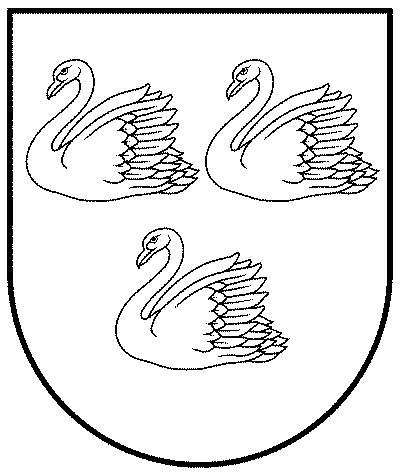 GULBENES NOVADA PAŠVALDĪBAReģ.Nr.90009116327Ābeļu iela 2, Gulbene, Gulbenes nov., LV-4401Tālrunis 64497710, mob.26595362, e-pasts; dome@gulbene.lv, www.gulbene.lv2023.gada 31.augustā  Nr. GND/2023/807        (protokols Nr.13; 48.p)